.FORWARD SHUFFLE & BRUSHCROSSOVER STEPS (TRAVELING RIGHT)HIP BUMPSFORWARD TOUCH & STEP WITH SHIMMY(Finger snaps are optional on 18, 20, 22, 24, 26, 28)¼ TURNHIP BUMPSREPEATU & Me For UCP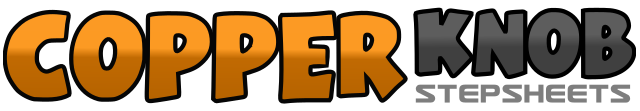 .......Count:32Wall:0Level:.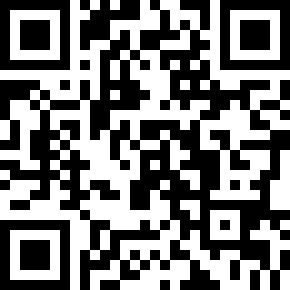 Choreographer:jg2 (USA)jg2 (USA)jg2 (USA)jg2 (USA)jg2 (USA).Music:Back In Your Arms Again - Lorrie MorganBack In Your Arms Again - Lorrie MorganBack In Your Arms Again - Lorrie MorganBack In Your Arms Again - Lorrie MorganBack In Your Arms Again - Lorrie Morgan........1&2Shuffle forward right, left, right3Brush left forward4&5Shuffle forward left, right, left6Brush right forward7Step right slightly to right side8Cross step left over right9Step right slightly to right side10Cross step left over right11Step right slightly to right side12Cross step left over right13-14Stepping right slightly to right side, bump hips right twice15-16Shifting weight to left, bump hips left twice17Shimmying shoulders, touch right toe forward18Step down on right19Shimmying shoulders, touch left toe forward20Step down on left21Shimmying shoulders, touch right toe forward22Step down on right23Shimmying shoulders, touch left toe forward24Step down on left25Shimmying shoulders, touch right toe forward26Step down on right27Stepping left toe to left side, make ¼ turn left (9 o'clock)28Step down on left29-30Shifting weight to right, bump hips right twice31-32Shifting weight to left, bump hips left twice